innovative Schul- und UnterrichtskonzepteWas steht drauf? Was steckt tatsächlich drin?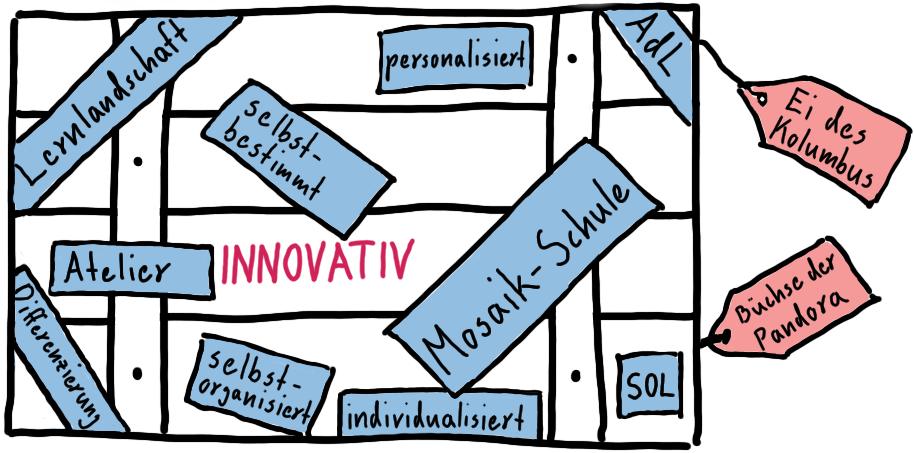 Grad der Selbstbestimmung „Anbindestall“ oder „Freilaufstall“?Beispiel: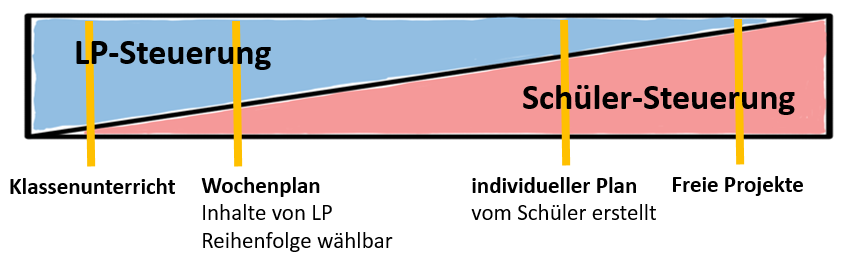 Vorlage für den Schulbesuch: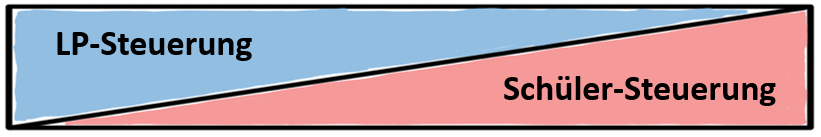 Leitfragen um die Grafik zu ergänzen: Wurde der Sprung vom vollen zum leeren Plan gemacht?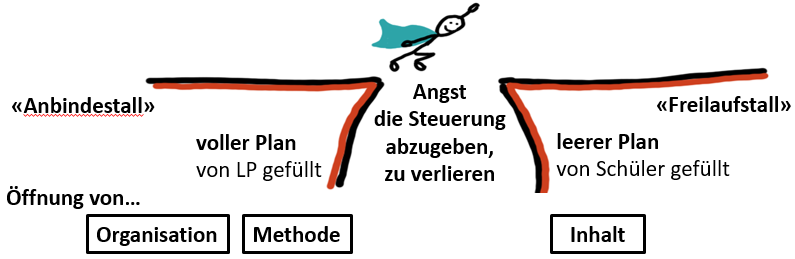 alleine lernen – gemeinsam lernenWenn jedes Kind nach seinem individuellen Plan lernt, findet dann nur noch Einzelarbeit statt?Rolle der Lehrperson – Lernbegleitung und Feedback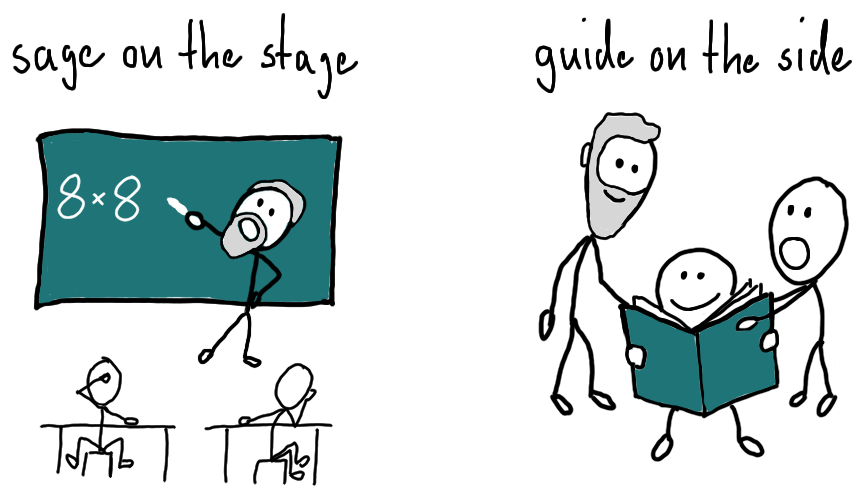 Lernraum und LernmaterialienRückmeldung an die SchuleTransfer auf meine eigene TätigkeitName der SchuleKontaktpersonWebseiteStufeAnzahl Schüler, KlassenGibt es für das Konzept eine Bezeichnung?z.B. Mosaik, SOL, LernlandschaftWelche Merkmale zeichnen das Konzept besonders aus?Anlass für die Schulentwicklung? Warum wurde genau dieses Konzept gewählt?Rückblick auf den Prozess: Das war wichtig!Rückblick auf den Prozess: Das würden wir anders machen!Wo stehen wir jetzt? Wo wollen wir hin? EntwicklungsschwerpunkteWelche Unterrichtsgefässe gibt es im Stundenplan?z.B. Inputstunde, Atelier, NiveaukursWelchen Schwerpunkt haben die Gefässe?LP-Steuerung oder Schüler-Steuerung?Welchen Zeitumfang haben sie pro Woche?Dimensionen der ÖffnungWer legt fest…BeobachtungOrganisation…mit wem, wann und wo die Schüler arbeiten?Methode…wie die Schüler Inhalte bearbeiten, darstellen, umsetzen und üben?„Ich mache es so!“ oder „Du machst es so!“Inhalt…was die Schüler lernen?Wie stark können die Schüler Inhalte mitbestimmen?„Ich mache das!“ oder „Du machst das!“Wer erstellt den Plan? LP oder Schüler?Was gibt die LP vor? Wan kann der Schüler wählen, anpassen?Wie individuell ist der Plan?alle haben den gleichen Planunterschiedliche Leistungsstufen/Niveausjeder Schüler hat einen anderen PlanWelche Unterrichtsgefässe gibt es im Stundenplan?z.B. Inputstunde, Atelier, NiveaukursWelchen Schwerpunkt haben die Gefässe?alleine lernen oder gemeinsam lernen?Gibt es Lernpartnerschaften, Lerngruppen, Lernkonferenzen, gemeinsame Reflexionen oder andere Formen für gemeinsames Lernen? Wann und wie oft finden sie statt?Was tut die Lehrperson im Unterricht?z.B. im Lernatelier, in der LernlandschaftGibt es fest eingeplante Standort-, Coaching- oder Planungsgespräche?Wie häufig finden sie statt?Wie ist das Schulzimmer eingerichtet? Skizze von Lernlandschaft, Atelier…Wie sind die Lernmaterialien angerichtet?Da sehe ich StärkenMögliche EntwicklungsschritteLessons learnedproblematischUnd jetzt? Nächste Schritte?